CIRCULAR 032DICIEMBRE 7 DE 2020REUNIÓN COMITÉ DE CONVIVENCIA ESCOLARDía:			Diciembre 7 de octubreHora:			11.00 a.m.Lugar:			Virtual (Lugar de Residencia de Cada Participante)Moderador:	Alejandro Tamayo (quien programa la Video Llamada)Asunto: 		EVALUACIÓN Y PROMOCIÓN DE ESTUDIANTES ORDEN DEL DÍAOración – Reflexión a cargo de los docentes  Gustavo y Martha CeciliaLlamado a lista y verificación del quórumEvaluación y Promoción de estudiantesINFORME FINAL ACADÉMICO 2020Se inicia por Preescolar hasta llegar al grado 8°Asuntos VariosLevantar la sesiónPARA TENER PRESENTE:Graduaciones:PREESCOLAR: 		Miércoles   9 	11.00 a.m.QUINTO:		Jueves	      10 	11.00 a.m.0CTAVO:		Viernes     11	11.00 a.m.PAZ Y SALVO 2020 (Revisar muy bien lo que debe entregar a la dirección)Encuentro con la Dirección (Favor cada profesor escoger día y hora y escribirlo en el W de Claudina, para que no hayan coincidencias.Lunes 7 de diciembre8.00 a.m.: 		Profe Ángela Marcela8.30 a.m.:		Profe Jesús David y Gustavo AdolfoMiércoles 9 de diciembre de 7.30 a.m. a 10.30 a.m.7.30 a.m.:		8.15 a.m.:		9.00 a.m.:		9.45 a.m.:		Jueves de 7.30 a.m. a 10.30 a.m.7.30 a.m.:		8.15 a.m.:		9.00 a.m.:9.45 a.m.:Viernes 11 de diciembreModera la Reunión: La Dirección8.00 a.m. – 10.30 a.m.Oración – Reflexión a cargo de las docenes Carmen Lucía y DoralbaEvaluación Final: Interviene cada docente, diciendo tres aspectos positivos (en orden de importancia) y de 1 a 3 aspectos para mejorar (en orden de importancia)Cordial y atento saludo,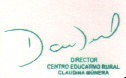 DAVIDANIEL RESTREPO VELÁSQUEZDirectorC.E.R. CLAUDINA MÚNERA700419183225268240